
 Кузьмичёв Иван Фёдорович - заместитель командира 152-го гвардейского истребительного авиационного полка по политической части (12-я гвардейская истребительная авиационная дивизия, 1-й гвардейский штурмовой авиационный корпус, 2-я воздушная армия, 1-й Украинский фронт), гвардии майор.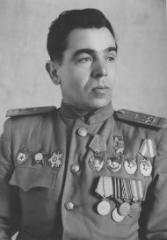 Родился 7 ноября 1910 года в селе Тарханиотово ныне Кузнецкого района Пензенской области в семье крестьянина. Русский. Окончил 7 классов, работал в сельском хозяйстве.В ноябре 1930 года добровольцем ушел в Красную Армию через Городищенский райвоенкомат Пензенской области. Служил в 5-м кавалерийском полку 1-й кавалерийской дивизии Украинского военного округа, окончил полковую школу, был командиром отделения. Член ВКП(б)/КПСС с 1931 года. Как отличник боевой подготовки был направлен в летную школу.В 1933 году окончил Качинскую военную школу пилотов, был оставлен в ней летчиком-инструктором. В 1939 году окончил курсы комиссаров Харьковского военного округа. Службу продолжал комиссаром эскадрильи в истребительном авиационном полку. Участвовал в боях на реке Халхин-Гол в 1939 году, награжден орденом Красного Знамени. В апреле 1940 назначен комиссаром 84-го истребительного авиационного полка.На фронтах Великой Отечественной войны с июля 1942 года. Весь боевой путь прошел в составе 270-го (с февраля 1944 года - 152-го гвардейского) истребительного полка комиссаром полка/заместителем командира полка по политчасти. Воевал на Южном, Воронежском Степном, 1-м и 2-м Украинских фронтах. Несмотря на высокую должность, часто летал на боевые задания, иногда в паре с Сергеем Луганским.К марту 1945 года гвардии майор Кузьмичёв И.Ф. совершил 166 успешных боевых вылетов, в 83-х воздушных боях сбил лично 15 и в паре 2 самолёта противника.Указом Президиума Верховного Совета СССР от 27 июня 1945 года за мужество и отвагу, проявленные в воздушных боях, за умелое руководство боевой и партийно-политической работой полка гвардии майору Кузьмичёву Ивану Фёдоровичу присвоено звание Героя Советского Союза с вручением ордена Ленина и медали "Золотая Звезда" (№ 7557).С октябре 1946 года снят с партийно-политической работы. Переведен в резерв 2-й воздушной армии. Причиной послужило, как позднее в автобиографии отмечал офицер, венчание в церкви. Был исключен из партии с формулировкой «… за принятие религиозного обряда». В декабре 1946 года подполковник Кузьмичёв И.Ф. уволен в запас.Вернулся на родину. Жил и работал в городе Мичуринске, а затем - в Воронеже. Вёл активную военно-патриотическую работу среди молодежи. Скончался 25 сентября 1984 года. Похоронен на Восточном кладбище города Воронежа.Награждён орденом Ленина (27.06.1945), тремя орденами Красного Знамени (01.12.1939, 11.10.1943, 03.10.1944) орденами Отечественной войны 1-й степени, Красной Звезды, медалями.В 2004 году в Воронеже, на доме где жил Герой установлена мемориальная доска.Дополнительный материал и фотография предоставлены Романом СливинымНАГРАДНОЙ ЛИСТ
Краткое конкретное изложение личного боевого подвига или заслуг.За период пребывания на фронте Великой Отечественной войны с 17 июля 1942 года товарищ Кузьмичев показал себя достойным сыном нашей Родины. Инициативный, требовательный к себе и к подчиненным, глубоко сознательный, является одним из мастеров воздушного боя. За время боевых действий имеет 166 успешных боевых вылетов на сопровождение штурмовиков, разведку войск и техники противника. Провел 83 воздушных боя, в ходе которых лично сбил 15 самолетов врага и два самолета в паре. Произвел 15 штурмовок по войскам противника. Умело прикрывает штурмовики над полем боя, тактически грамотно сочетает военную хитрость с тактическим ведением воздушного боя.Работая в должности заместителя командира полка по политической части товарищ Кузьмичев показал себя только с положительной стороны. Как командир, руководитель, личным примером и боевой отвагой учит весь личный состав как побеждать врага в воздушном бою и с меньшими для нас потерями.За период его работы летным составом полка произведено 5628 успешных боевых вылетов на сопровождение штурмовиков на разведку войск, техники противника. Произведено 219 групповых воздушных боев, в ходе которых сбито 275 самолетов противника.За проведение 116 успешных боевых вылетов, за проведение 83 воздушных боя в ходе которых сбито лично 15 самолетов противника и 2 самолета в паре, за успешное прикрытие штурмовиков над полем боя, за мужество и отвагу, проявленные в воздушных боях при встрече с истребителями противника, за умелое руководство боевой и партийно-политической работой полка, достоин высшей правительственной награды - присвоения звания Героя Советского Союза.Поделиться